Solving Non-Monic Quadratics by Factorising GREEN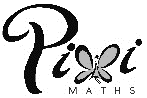  Solving Non-Monic Quadratics by Factorising AMBER Solving Non-Monic Quadratics by Factorising REDQuestionWorkingFactorisedSolutionsQuestionWorkingFactorisedSolutions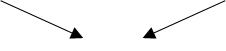 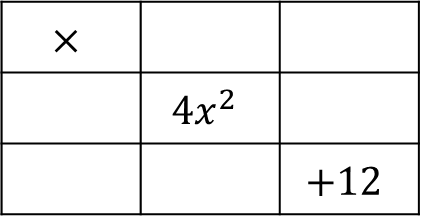 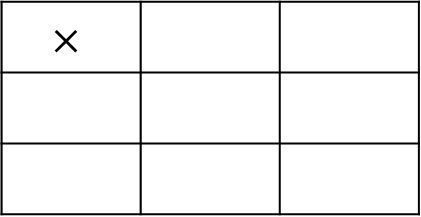 QuestionWorkingFactorisedSolutions                                           Factor pairs of 48:                                           1&48, 2&24, 3&___,                                            4&___,                                            Factor pairs of 12: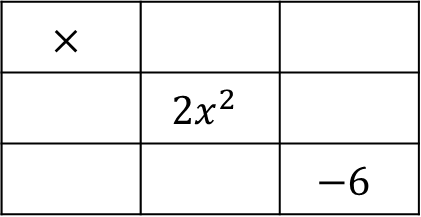                                            1&___, 2&___,                                            Factor pairs of 9: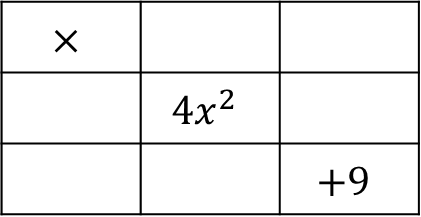 